HITACHI iH-110/110F.Краткое руководство по быстрому старту.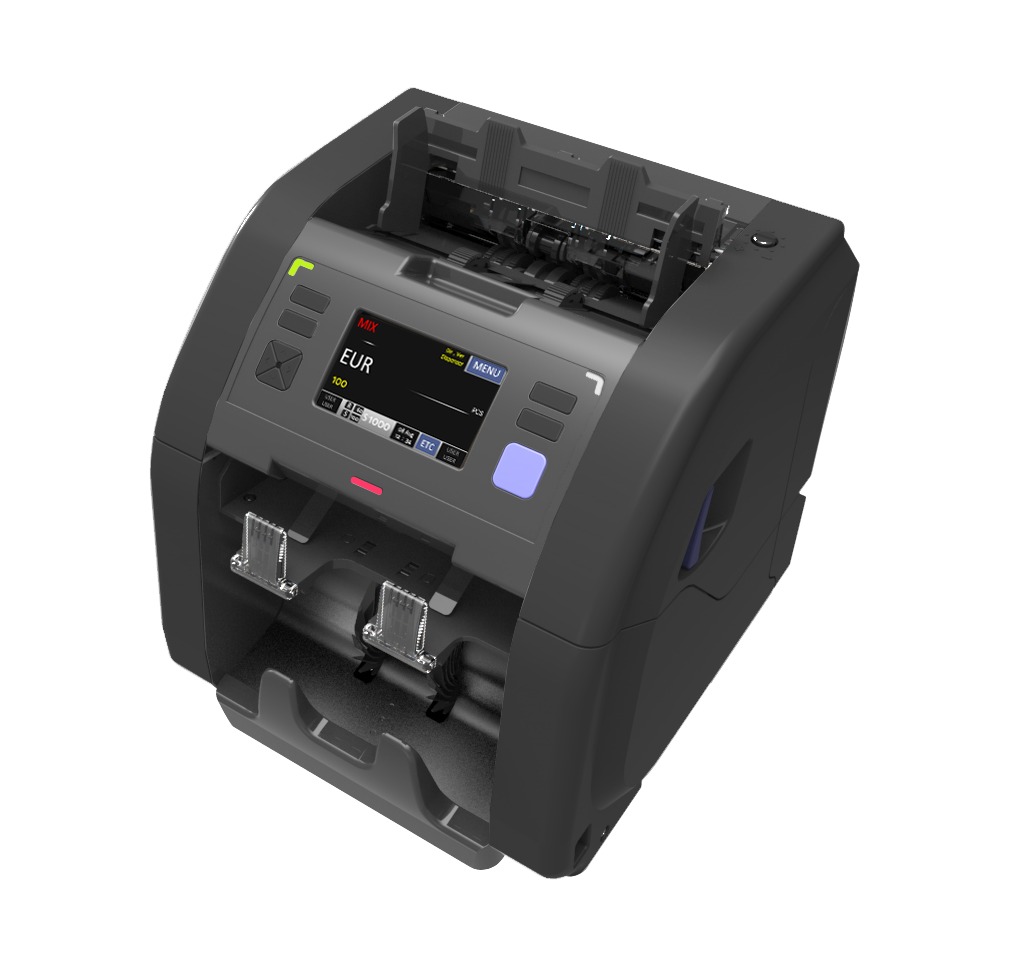 Счетчики/сортировщик банкнот iH-110/iH-110F предназначены для пересчета и сортировки банкнот различных валют. Блок  детекции позволяет качественно определять подделки по 4 машиночитаемым признакам, а также распознавать и сравнивать серийные номера банкнот. iH-110F имеет режим детекции скотча и сортировки по степени ветхости.1. Клавиатура 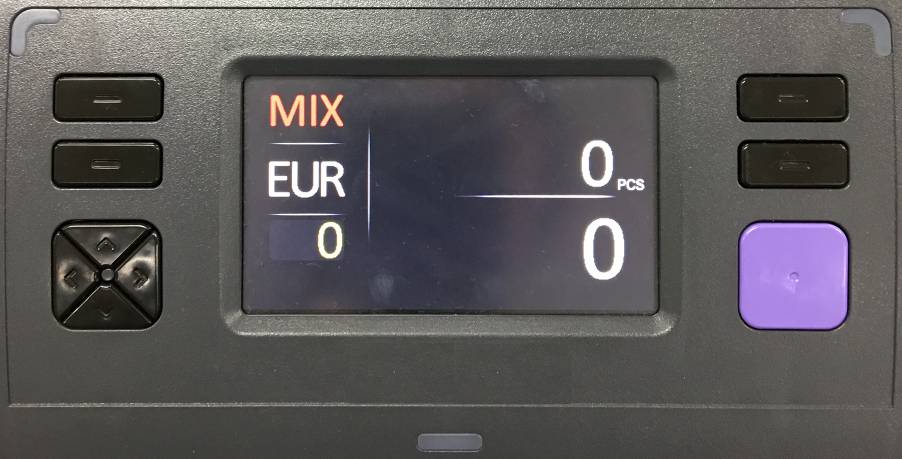 2. Описание основного экранаМашины серии iH-110 оснащены сенсорным экраном, для изменения/просмотра показателя нажмите на соответвующее место на экране.По умолчанию появляется экран без детализированной нижней панели , для ее появления нажмите на пустое поле посередине экрана.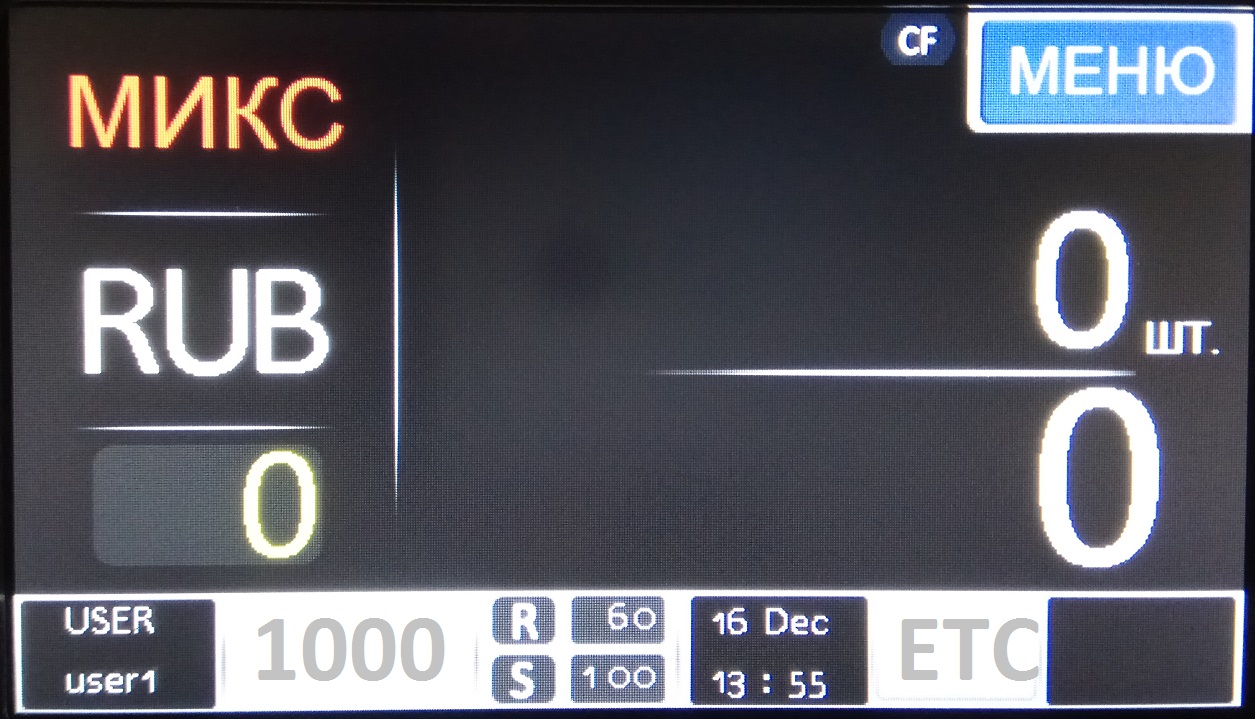 Режимы сортировки по номиналу: МИКС – пересчет смешанной пачки, ПН – сортирвока по первому попавшемуся номиналу, ЗН – сортировка по изначально заданному номиналу. Выбираются нажатием на сенсорный экран или в меню режимов.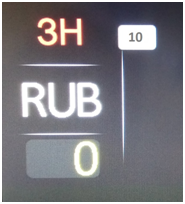 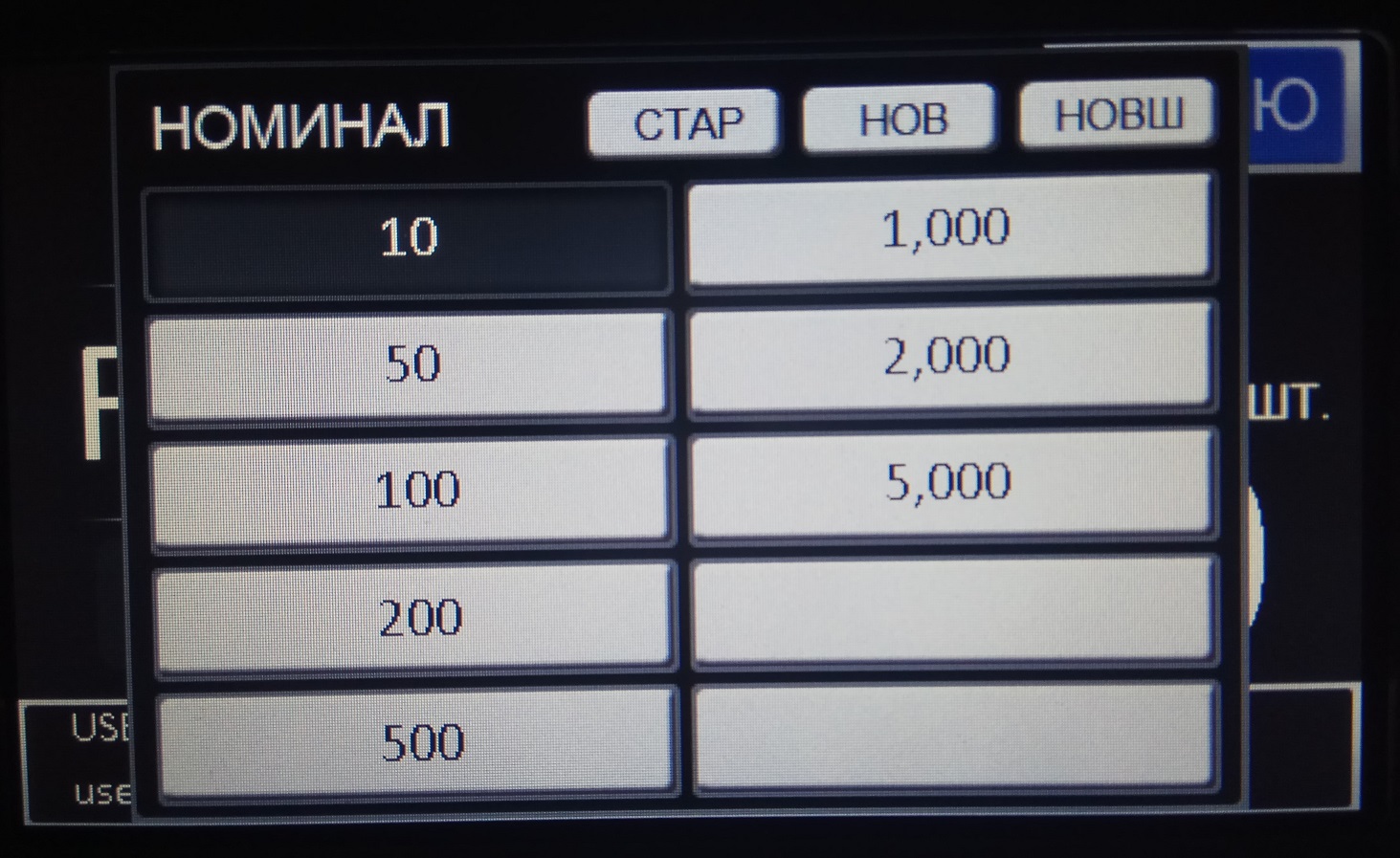 3. Меню режимов.Для выбора меню режимов нажмите и удерживайте клавишу LS1. В меню включайте/включайте соответсвтующий режим.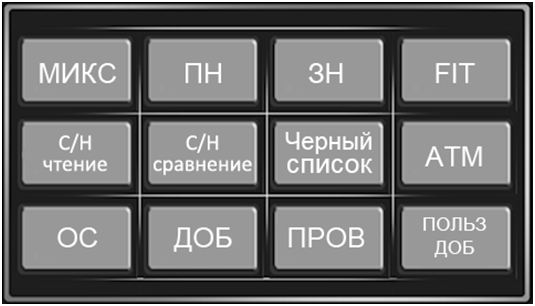 4. Просмотр детализированного отчета Для выбора окна отчета нажмите на сумму пересчета(5) в основном экране. Для выбора  детализированного отчета по карману или видам банкнот нажмите на сенсорном дисплее соответсвующую вкладку .Брак – отчет по карману отбраковкиПрием – отчет по приемному кармануВетх – отчет по ветхости в данном пересчете (при включении сортировки по ветхости)Для перемещение по этим меню используйте «Стрелки»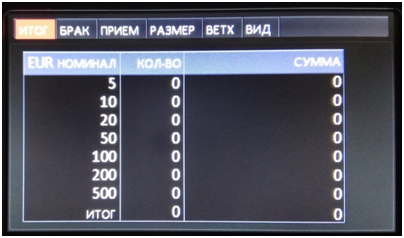 5. Меню пользователя (ETC)Для входа нажмите на поле ETC (9) в основном экране.1)Для изменения настроек детекции машиночитаемых признаков, войдите в меню ДТК, нажав на соответсвующую вкладку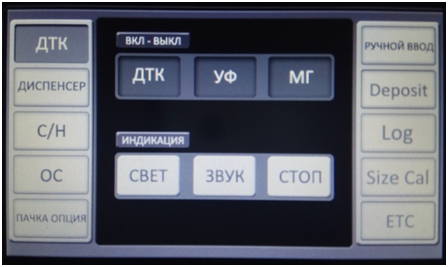 2) Для включения/выключения функции чтения и сверки серийныхномеров нажмите на вкладку С/Н и выберайте соответсвующую кнопку: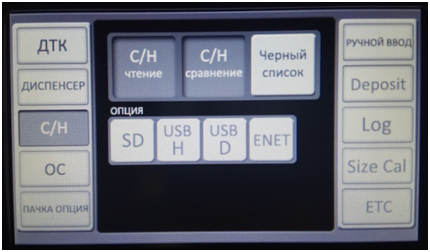 3) Во вкладке ETC есть возможность задать параметры сортировки по ориентации и году выпуска.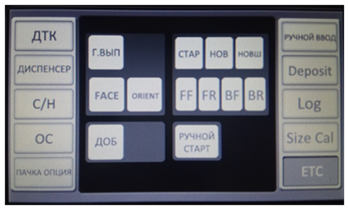 Сортировка по ориентации:FACE – сортировка банкнот только по лицевой стороне (FF,FR)ORIENT – сортировка по ориентации первой просчитанной банкнотыFF (1,A) FR (2, B) BF (3,C) BR (4,D) – сортировка по заданной ориентацииСортивовка по году выпускаГ.ВЫП – сортировка по году выпуска первой пересчитанной банкноты СТАР/НОВ/НОВШ – сортировка по соответсвующему выпускуПрочие функцииДОБ – суммирование пересчетовРУЧНОЙ СТАРТ – вкл/выкл. ручного старта с помощью кнопки СТАРТ/СТОП6. Коды ошибок 7. Техническое обслуживаниеМашина сложное техническое устройство, имеющее большое количество чувствительных датчиков для выполнения высокотехнологических функций, таких как сортировка банкнот по годности (ветхости), обнаружение фальшивых банкнот, распознавание номиналов и др.Рекомендовано проводить ежедневное обслуживание.Обратитесь к следующему разделу и регулярно чистите машину.※ Пожалуйста, выключите питание перед чисткой машины.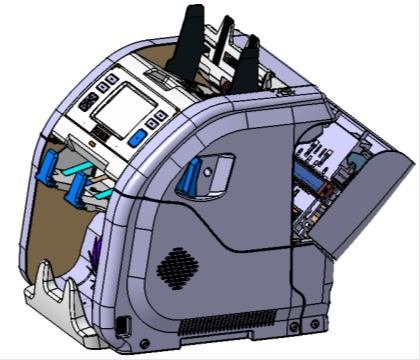 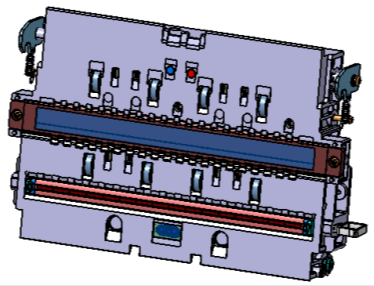 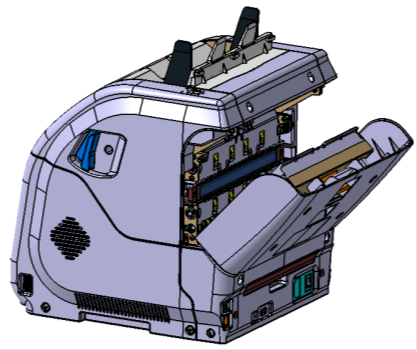 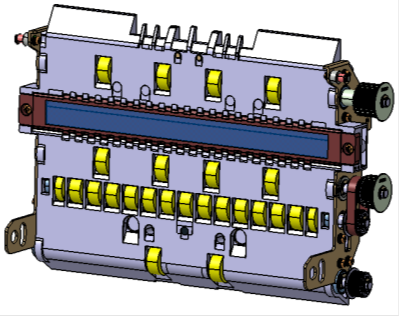 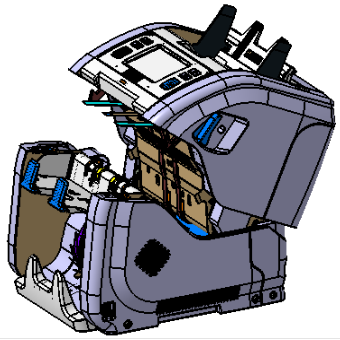 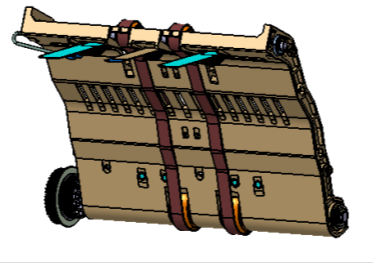 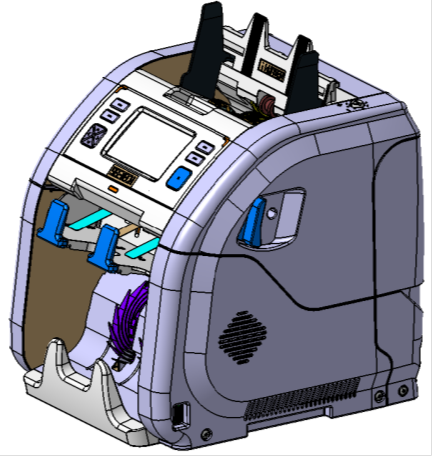 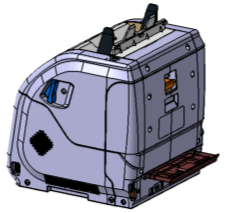 8. Технические характеристикиПолная версия руководства по эксплуатации доступна для скачивания на сайте hitachi110.comКлавишаКлавишаНазначениеLS1Короткое нажатиеИзменить режимLS1Длительное нажатиеМеню режимовLS2Короткое нажатиеИзменить валютуLS2Длительное нажатиеМеню выбора валютRS1Короткое нажатиеМеню оператораRS1Длительное нажатиеView all locals.RS2Короткое нажатиеПечатьRS2Длительное нажатиеВывод результатов пересчетаСтрелкиСтрелкиИспользуется для перехода к следующему пункту, изменения значения и выбора меню и т. д.СТАРТ/СТОПСТАРТ/СТОПИспользуется для начала и остановки счета или выхода из меню.LED(L)LED(L)LED(L) мигает, когда приемный карман полон.LED(R)LED(R)LED(R) мигает, когда фасовка завершена.LED(B)LED(B)LED(B) мигает красным, когда обнаружена подозрительная банкнота. LED(B) мигает зеленым, когда карман отбраковки заполнен.1Режим. Нажмите для изменения сортировки по номиналу (МИКС,ЗН, ПН)Режим. Нажмите для изменения сортировки по номиналу (МИКС,ЗН, ПН)2Валюта. Нажмите для смены валюты. Удерживайте для доступа к списку.Валюта. Нажмите для смены валюты. Удерживайте для доступа к списку.3Количество отбракованных банкнот. Нажмите для просмотра отчетаКоличество отбракованных банкнот. Нажмите для просмотра отчета4Количество пересчитанных банкнот.5Сумма пересчитанных банкнот. Нажмите для просмотра детализрованного отчетаСумма пересчитанных банкнот. Нажмите для просмотра детализрованного отчета6Скорость счета. Нажмите для изменения параметра.7Размер фасовки для пересчитанных и отбракованных банкнот. Нажмите для изменения параметраРазмер фасовки для пересчитанных и отбракованных банкнот. Нажмите для изменения параметра8Вход в Меню.9Вход в Меню пользователя.10Установка даты и времени. 11Текущий пользователь.No.ОшибкаОписание1CHAINЦепочка банкнот. Малое расстояние между двумя банкнотами2SKEW LПерекос банкноты влево3SKEW RПерекос банкноты вправо4DOUBLEСдвоенная банкнота5NO RESULTЗарезервировано6NO RESULT (CIS)Нет сигнала от CIS сканера7NO RESULT (UV)Нет сигнала от УФ датчика8STACKER FULLЗарезервировано9BATCH FULLПриемный карман или карман отбраковки полный10REJECT FULLЗарезервировано11SKEW DIFFЗарезервировано12NOTE TRACKINGЗарезервировано13OUTLINE LRЛевый или правый край банкноты не определяется14OUTLINE LINEВерхний или нижний край банкноты не определяется15OUTLINE PIXEL XВерхний и нижний края банкноты различаются16OUTLINE PIXEL YЛевый и правый края банкноты различаются17XSIZEРазмер X длиннее или короче допустимого значения18YSIZEРазмер Y длиннее или короче допустимого значения19XYSIZEЗарезервировано20FAN XЗарезервировано21FAN YЗарезервировано22FAN XYЗарезервировано23SLOPEЗарезервировано24REC XSIZEРазмер X каждого из номиналов длиннее или короче допустимого значения25REC YSIZEРазмер Y каждого из номиналов длиннее или короче допустимого значения26REC XYSIZEРазмеры X и Y каждого из номиналов длиннее или короче допустимого значения27REC UNCERTAINБанкноту не удалось распознать28REC DENOMИнформация о номинале от верхнего и нижнего сканеров CIS отличается29REC NOT VERIFYПлохое распознавание30FALSE IMAGEЗарезервировано31REC O VERСтарая эмиссия32REC N VERНовая эмиссияNo.ОшибкаОписание33REC V VERНовейшая эмиссия34DIFF DENOMДругой номинал35DIFF FACEДругая сторона36DIFF ORGДругая ориентация37DIFF VERSIONДругая эмиссия38USER OPERATIONЗарезервировано39OLD VERSIONСтарая эмиссия40NEW VERSIONНовая эмиссия41B-NEW VERSIONНовейшая эмиссия42USER DENOMЗарезервировано43DISPENSER REJECTНабор по Диспенсеру окончен44DIFF CURRENCYДругая валюта45DOGEAR ERRORБанкнота с оторванным углом46SN DIFFСерийные номера на банкноте слева и справа разные47SN CHANGEЗарезервировано48SN MISSНе удалось распознать символы из изображения серийного номера49SN UNCERTAINНизкая скорость распознавания серийного номера50SN BLACK LISTСерийный номер в черном списке51BAR WRONG SIDEШтрих-код не найден52BAR SEARCHНе удалось найти начальную позицию штрих-кода53BAR WTЗарезервировано54BAR NPЗарезервировано55ERROR BARCODEЗарезервировано56ERROR SNЗарезервировано57IR(XXX)Ошибка ИК XXX58MG(XX)Ошибка Мг XX59UV(XX)Ошибка УФ XX60IR(XXX), MG(XX), UV(XX)Ошибка по нескольким видам детекции61IR(XXX), MG(XX)Ошибка по нескольким видам детекции62IR(XXX), UV(XX)Ошибка по нескольким видам детекции63MG(XX), UV(XX)Ошибка по нескольким видам детекции64UNFIT(000001)Грязь65UNFIT(000002)Обесцвечивание66UNFIT(000004)Пятно67UNFIT(000008)НадписьNo.ОшибкаОписание68UNFIT(000010)Составная69UNFIT(000020)Поврежденная70UNFIT(000040)Мятая71UNFIT(000080)Мягкая72UNFIT(000100)Угол 1 73UNFIT(000200)Угол 274UNFIT(000400)Угол 375UNFIT(000800)Угол 476UNFIT(001000)Отверстие 176UNFIT(002000)Отверстие 277UNFIT(004000)Отверстие 378UNFIT(008000)Отверстие 478UNFIT(010000)Вырыв 179UNFIT(020000)Вырыв 280UNFIT(040000)Вырыв 381UNFIT(080000)Вырыв 481UNFIT(100000)Скотч вертикальный82UNFIT(200000)Скотч горизонтальный83UNFIT(XXXXXX)Ветхая по нескольким признакам84???????Незарегистрированная ошибкаВалютыСвыше 80 валютСвыше 80 валютСкорость счетаПересчет и сортировкаПересчет и сортировкаМаксимум 1300 б/минСкорость счетаСнятие образа и запись:Снятие образа и запись:700 ~ 900б/минЕмкость кармановКарман подачи Карман подачи 500 банкнот -110
 700 банкнот -110FЕмкость кармановКарман отбраковкиКарман отбраковки100 банкнотЕмкость кармановПриемный карманПриемный карман200 банкнот
(Максимум 300 банкнот)Дисплей4,3-дюймовый цветной сенсорный4,3-дюймовый цветной сенсорный4,3-дюймовый цветной сенсорныйИнтерфейсLAN, USB, внешний дисплей, принтерLAN, USB, внешний дисплей, принтерLAN, USB, внешний дисплей, принтерРазмерыiH-110300(W) x 320(D) x 315(H)300(W) x 320(D) x 315(H)РазмерыiH-110F300(W) x 320(D) x 345(H)300(W) x 320(D) x 345(H)ВесiH-11013 кг13 кгВесiH-110F14.5 кг14.5 кгПитание100 ~ 240V~ AC, 50/60 HzОпцииВнешний дисплей, чековый принтер, OSD(ON Screen Display)Рабочая температура5 - 35℃